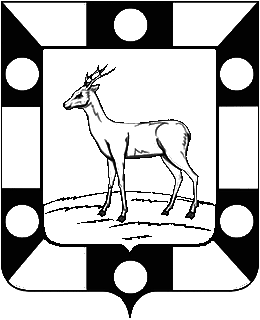 ГЛАВА ГОРОДСКОГО ПОСЕЛЕНИЯ ПЕТРА ДУБРАВА МУНИЦИПАЛЬНОГО РАЙОНА ВОЛЖСКИЙ САМАРСКОЙ ОБЛАСТИПОСТАНОВЛЕНИЕот  26.01.2023  №  10О создании муниципального унитарного предприятия «Дубрава» городского поселения Петра Дубрава муниципального района Волжский Самарской области        В соответствии с Гражданским кодексом Российской Федерации, Федеральным законом от 14.11.2002 № 161-ФЗ «О государственных и муниципальных унитарных предприятиях», Федеральным законом от 06.10.2003 № 131-ФЗ «Об общих принципах организации местного самоуправления в Российской Федерации», уставом городского поселения Петра Дубрава муниципального района Волжский Самарской области ПОСТАНОВЛЯЕТ     1.Создать муниципальное унитарное предприятие «Дубрава» городского поселения Петра Дубрава муниципального района Волжский Самарской области (далее – Предприятие).     Полное фирменное наименование Предприятия: Муниципальное унитарное предприятие «Дубрава» городского поселения Петра Дубрава муниципального района Волжский Самарской области.     Сокращенное фирменное наименование Предприятия: МУП «Дубрава».      Место нахождения и почтовый адрес Предприятия: 443546, Самарская область, Волжский район, пгт Петра Дубрава, ул. Климова, д. 7, офис 4.    2.Утвердить Устав Муниципального унитарного предприятия «Дубрава» городского поселения Петра Дубрава муниципального района Волжский Самарской области.      3.Администрации городского поселения Петра Дубрава муниципального района Волжский Самарской области выступить учредителем МУП «Дубрава».     4.Внести в качестве вклада в уставный фонд МУП «Дубрава» денежные средства в сумме 100 000 (сто тысяч) рублей.      Уставный фонд Предприятия сформировать в течение трех месяцев с момента его государственной регистрации.    5.Назначить директором МУП «Дубрава» Агафонова Игоря Валерьевича,        30.08.1965 г.р., паспорт 36 10 294601 выдан Отделением УФМС России по Самарской области в Красноярском районе 23.09.2010 года, код подразделения 630-045, с момента государственной регистрации предприятия.       6.Администрации городского поселения Петра Дубрава муниципального района Волжский Самарской области заключить трудовой договор с директором МУП «Дубрава» в соответствии с действующим законодательством.      7.Основными целями деятельности Предприятия определить предоставление населению коммунальных ресурсов, обеспечение надлежащей эксплуатации объектов коммунального назначения, начисление, сбор и перевод денежных средств за оплату жилищно-коммунального услуг населению.      8.Основными видами деятельности предприятия определить:- эксплуатация водопроводных распределительных сетей и распределение воды на коммунально-бытовые нужды;- пользование поверхностными водными объектами;- отвод и очистка сточных вод, отходов и аналогичная деятельность;- эксплуатация сетей коммунального назначения и производство ремонтных работ на них;- производство тепловой энергии котельными;- транспортировка тепловой энергии по тепловым сетям среди различных групп населения;- заключение договоров с поставщиками и потребителями на оказание жилищно-коммунальных услуг, организацию учета их объемов, контроль качества предоставленных услуг, применение к поставщикам и потребителям услуг санкций за нарушение условий договоров;- начисление и сбор платежей с потребителей за оказанные жилищно-коммунальные услуги (холодное водоснабжение, водоотведение) в том числе с граждан с учетом предоставленных им льгот, взыскание в судебном порядке задолженности с потребителей за предоставленные жилищно-коммунальные услуги (холодное водоснабжение, водоотведение);- предоставление прочих коммунальных услуг, социальных и персональных услуг;- решение других вопросов местного значения по предоставлению услуг и выполнению работ;- оперативное, централизованное по месту жительства обслуживание населения по оплате за жилищно-коммунальные услуги;- изготовление населению единого платежного документа, оперативное внесение изменений в расчеты между населением и предприятиями при изменении тарифов, льгот, субсидий;- разработка тарифов на предоставление жилищно-коммунальных услуг; - претензионная и исковая работа с населением, имеющим задолженность по оплате жилищно-коммунальных услуг;- информационное  обеспечение населения по вопросам оплаты за жилищно-коммунальные услуги, по начислению льготы;- выполнение функций заказчика, подрядчика, генерального подрядчика;- дорожная деятельность по ремонту дорог местного значения;- иные виды деятельности, не запрещенные действующим законодательством, в том числе:- торгово-закупочную деятельность;- выполнение строительства и ремонтные работы       9.Осуществить государственную регистрацию МУП «Дубрава» в установленном законом порядке.       10.Настоящее постановление вступает в силу с момента его подписания.       11.Контроль за исполнением настоящего постановления возложить на заместителя Главы поселения Черныщова Г.В.Глава городского поселения Петра Дубрава                                                                                     В.А.КрашенинниковЧернышов    2261615